1 Основные характеристики программы.Пояснительная запискаДанная дополнительная общеобразовательная (общеразвивающая) программа социально-педагогической направленности разработана в соответствии:-  с Федеральным законом от 29.12.2012 № 273 – ФЗ «Об образовании в РФ»;- Приказом Министерства просвещения Российской Федерации от 09 ноября 2018 г. № 196 «Об утверждении Порядка организации и осуществления образовательной деятельности по дополнительным общеобразовательным программам»;- Концепции развития дополнительного образования детей (Распоряжение Правительства РФ от 04.09.2014г. № 1726);- СП 2.4.3648-20 «Санитарно-эпидемиологические требования к организациям воспитания и обучения, отдыха и оздоровления детей и молодежи»;- Уставом МБОУ Частоостровская СОШ	Каллиграфия - это искусство красивого письма. Оно  с новой силой входит в моду, так как сейчас очень мало пишут от руки. Слово «каллиграфия» происходит от греческих слов «kallos» - красота и «graphо» - писать. 	Актуальность программы. Каллиграфией дети начинают заниматься в школе с первого класса и продолжают формировать каллиграфические навыки всю школьную жизнь. Зачастую практики в школьной программе бывает недостаточно для формирования красивого почерка, а необходимость много и быстро писать на уроках наоборот способствует формированию некрасивого почерка у детей. К тому же большую часть свободного времени  руки детей заняты современными гаджетами, которые не способствуют развитию мелкой моторики рук, что может негативно сказываться на развитии мышления и речи детей. Дополнительная общеобразовательная общеразвивающая программа «Каллиграфия. Искусство красивого почерка» предлагает занятия каллиграфией, которые помогут детям улучшить мелкую моторику рук, речь, память и развить привычку красивого, аккуратного письма с использованием нейропсихологических упражнений.   Отличительная особенность данной программы состоит в том, что по ней возможно обучение в дистанционной форме. Материалы для самостоятельной работы будут доступны на официальном сайте учреждения https://chastschool24.ru/  в разделе «Дистанционное обучение». Так же в программе будут использованы нейро-психологические упражнения для развития ребенка и его мелкой моторики.	Программа относится к социально-художественной направленности. 	Педагогическая целесообразность программы состоит в том, что она позволяет младшим школьникам приобретать навык красивого, аккуратного письма, развивать усидчивость, мелкую моторику рук, речь, память.	 Программа предназначена для детей 7 - 10 лет, рассчитана на 1 год обучения. Общее количество часов в год - 108. Занятия проводятся 3 раза в неделю по 45 минут на базе кабинета начальных классов МБОУ Частоостровской СОШФорма обучения – очная, групповые занятия. Наполняемость группы: 10  - 15 человек.1.2    Цель  программы: формировать у младших школьников навык красивого, аккуратного письма посредством выполнения практических заданий, повышать скорость письма.Задачиобразовательные:формировать навык красивого, аккуратного письма;повышать скорость письма;знакомить с правилами гигиены письма (посадка, положение тетради, освещение, владение инструментами);учить ориентироваться на страницах прописей, тетрадей;знакомить с каллиграфическим написанием букв, буквосочетаний, письмом слогов, слов, предложений, учить неразрывному письму.учить соблюдать на всей странице одинаковый наклон;исправлять недостатки письма у отдельных учащихся;развивающие:развивать мелкую моторику рук, речь, память;воспитательные:воспитывать дисциплину, самоконтроль, умение работать сосредоточенно.Содержание программы1.3  Учебный план1.4 Содержание учебного планаВводное занятие – 1 часТеория. Правила поведения на занятиях. Инструктаж по технике безопасности. Знакомство с педагогом и программой.Практика. Игры на знакомство.Искусство каллиграфии -  2 часаТеория. История каллиграфии - 1.Практика. Диагностика сформированности письма -1.Правила гигиены письма -2 часа .Теория. Правила посадки при письме, положение тетради, освещение, владение инструментами - 1Практика. Упражнения в соответствии с правилами гигиенического письма - 1.Ориентирование на листе А4 – 2 часа.Теория. Центр, верх, низ, углы, правая, левая границы листа - 1.Практика. Упражнения на ориентирование на листе - 1.Ориентирование в прописи, тетради – 2 часа.Теория. Тетрадь в клеточку, в линию. Обложка, лист, страница, поля, клеточка, строка, междустрочное пространство, границы строки - 1.Практика. Выполнение практических заданий -1.Обведение линий, штриховка, дорисовка – 7 часов.Теория. Правила обведения линий, способы штриховки, дорисовка - 1.Практика. Выполнение практических заданий - 6.Раскрашивание – 6 часов.Теория. Способы и правила раскрашивания - 1.Практика. Выполнение практических заданий - 5.Написание прямых линий на одинаковом расстоянии, с одинаковым наклоном – 6 часов.Теория. Правила каллиграфического написания прямых линий на одинаковом расстоянии, с одинаковым наклоном - 1.Практика. Выполнение практических заданий - 5.Написание линий с закруглением вверху, внизу - 6 часов.Теория. Правила каллиграфического написания линий с закруглением вверху, внизу - 1.Практика. Выполнение практических заданий - 5.Написание линий с петлёй вверху, внизу - 6 часов .Теория. Правила каллиграфического написания линий с петлёй вверху, внизу.Практика. Выполнение практических заданий. Написание овалов, полуовалов 7 часов.Теория. Правила каллиграфического написания овалов, полуовалов.Практика. Выполнение практических заданий. Каллиграфическое письмо букв, буквосочетаний – 20 часов.Теория. Правила каллиграфического написания, соединения букв, буквосочетаний – 1.Практика. Выполнение практических заданий - 19. Каллиграфическое письмо слогов, слов, предложений – 20 часов.Теория. Правила каллиграфического написания слогов, слов, предложений 1.Практика. Выполнение практических заданий  - 19. Неразрывное письмо – 10 часов.Теория. Приёмы и способы написания слогов, слов - 1.Практика. Выполнение практических заданий - 9. Списывание печатного текста  - 10 часов.Теория. Правила списывания печатного текста - 1.Практика. Выполнение практических заданий  Творческий	 проект «Пишу	красиво». Защита творческого проекта.- 9. Итоговое  занятие – 1 час.Теория. Анализ проделанной работы. Рекомендации по совершенствованию навыка каллиграфического письма.1.5 Планируемые результатыПредметные результаты.К концу курса обучения дети должны знать: правила гигиены письма (посадка, положение тетради, освещение, владение инструментами);способы каллиграфического написания букв, неразрывного письма буквосочетаний,  слогов, слов;учиться работать по предложенному педагогу плану;находить ответы на вопросы в тексте, иллюстрациях;делать выводы в результате совместной работы класса и учителя;слушать и понимать речь других;учиться работать в паре, группе; выполнять различные роли (лидера, исполнителя).сохранять правильную посадку и положение рук при письме; правильно располагать тетрадь при письме; правильно держать ручку и карандаш;умение ориентироваться на листе тетради; соблюдать гигиенические навыки письма;умение создавать рисунки из геометрических фигур, по шаблону, выполнять различные способы штриховки;формирование умений определять высоту букв, отрабатывать форму букв, способы соединения букв;умение списывать с готового образца, с рукописного и печатного текста;развитие художественно-творческих способностей, умение создавать собственный текст на основе художественного произведения с картинками.уметь:аккуратно, красиво писать, соблюдая одинаковый наклон, расстояние между элементами букв, словами;ориентироваться на страницах прописей, тетрадей;Метапредметные результаты:должны улучшиться мелкая моторика рук, речь, память.Личностные результаты: должны улучшиться дисциплина, самоконтроль, терпение.Комплекс организационно-педагогических условий2.1 Календарный учебный график3.  Условия реализации программы3.1 Материально – техническое обеспечениеДля успешной реализации данной программы необходим кабинет; двухместные парты, стулья, регулируемые по высоте; учительский стол с ящиками, шкафы для хранения, тетрадей,  прописей, дидактических материалов, пособий, учебного оборудования, магнитная доска, маркеры, компьютер, принтер, мультимедийный проектор, экран.3.2 Формы аттестации и оценочные материалыВ качестве форм аттестации могут применяться беседа, опрос, практическая работа.  Оценочные материалы: для отслеживания предметных результатов могут применяться такие задания, как «Обведи по контуру», «Напиши правильно букву, слог, слово», «Штриховка и дорисовка», «Напиши, не отрывая руку», «Спиши текст каллиграфическим почерком» (см. Приложение);для отслеживания метапредметных и личностных результатов применяется мониторинг на основе авторской методики  Буйловой Л.Н., Клёновой Н.В. (см. Приложение)3.3   Методическое обеспечение программыДанная программа предусматривает использование таких методических материалов, как:каллиграфические прописи;пособия для подготовки руки к письму (обведение, штриховка, дорисовка); учебно-методические пособия по обучению аккуратному письму.В рамках реализации программы используются следующие педагогические технологии: развивающего обучения, информационно-коммуникационная,  здоровьесберегающая; применяются наглядные, словесные и практические методы обучения. Так же за основу взяты тренинги Шамиля Ахмадулина и его упражнения на развитие мелкой моторики:  «Нейробазик», «Тренировака памяти», «Скорописание», «Критическое мышление».Электронные ресурсы представляются следующим образом:- Канал Love CalligraphyПодборка интересных уроков по каллиграфии- Уроки каллиграфии от AlphabetManПодборка уроков по чистописаню и каллиграфии - https://vk.com/wall-56611080_92752 - http://bluepumpkin.ru/blog/6-books-calligraphy-and-letterin- https://iteach-8gel.ru/lessons/10/module/91/klass/1- Илюхина В.А. Письмо с «секретом» (из опыта работы по формированию каллиграфических навыков письма учащихся). Москва Новая школа 1994 год. http://surazhspk.narod.ru/kop/EUMK/public_html/user-files/ilyuhina_pismo_s_sekretom.pdf- Илюхина В.А. Письмо с секретом. Преодоление трудностей при обучении письму. М.Просвещение,2007 год.https://search.rsl.ru/ru/record/01003190190 -  Илюхина В.А. Письмо с секретом. Методическое пособие к «Чудо-прописям», 1 класс.М.Просвещение.2004.https://nsportal.ru/nachalnaya-shkola/russkii-yazyk/2012/06/27/metodicheskoe-posobie-k-chudo-propisyam-va-ilyukhinoy - Презентация на тему «Письмо с секретом»http://www.myshared.ru/slide/865327 - Дистанционное обучение в 1 классе. Проблемы и способы решения.https://infourok.ru/distancionnoe-obuchenie-v-1-klasse-problemy-i-sposoby-resheniya-4391186.html Кадровое обеспечение Программа реализуется педагогом дополнительного образования, по образованию учитель начальных классов, имеющим опыт работы с детьми младших классов более 10 лет, образование высшее, педагогическое. Методика работы по программе включает в себя:− особенности организации образовательного процесса: очно, дистанционно;− методы обучения: словесный, наглядный практический; объяснительно-иллюстративный, репродуктивный, частично-поисковый, исследовательский проблемный; игровой, дискуссионный, проектный  − формы организации образовательного процесса: индивидуальная, индивидуально-групповая и групповая; -  категории обучающихся: разновозрастные учащиеся 7- 10 лет, в том числе с ОВЗ;− формы организации учебного занятия: беседа, защита проектов, игра, конкурс, мастер-класс, практическое занятие, представление, презентация− педагогические технологии: технология индивидуализации обучения, технология группового обучения, технология коллективного взаимообучения, технология развивающего обучения, технология дистанционного обучения, технология проектной деятельности, технология игровой деятельности, коммуникативная технология обучения, технология коллективной творческой деятельности, технология развития критического мышления через чтение и письмо, технология портфолио, − алгоритм учебного занятия – организационный и подготовительный этап включает тренировку мелкой моторики руки, работу с нейробазиком, различные игры на внимание, зрение; основной этап: педагог знакомит детей с основными элементами письма, как при изучении буквы, так и во время минутки чистописания, и это приводит к планомерно-управляемому пошаговому формированию операциональных умений - графического навыка написания той, или иной буквы русского алфавита. При показе с проговариванием всех ориентиров написания (даже если это видеозапись), дети данные ориентиры запоминают, могут проконтролировать себя, включая мыслительную и планово-аналитическую деятельность и написать букву более точно, четко, правильно; заключительный этап: сравнение и анализ своей работы и работы других учащихся, а так же рефлексия всего занятия.Список литературыЛитература для педагога:Агаркова Н.Г. Письмо. Графический навык. Каллиграфический почерк. Ахмадулин Ш. Тренинг по чистописаниюБогдеско И.Т. Каллиграфия - Спб.:Агат, 2005.Жиренко О.Е. Тренажер по чистописанию, Москва, 2019.Илюхина В.А. Письмо с секретом. Методическое пособие к «Чудо-прописям», 1 класс.М.Просвещение.2004.Клеминксон Р. Каллиграфия. Рукописные шрифты запада и востока. 45 проектов с пошаговыми объяснениями. - М. Контент, 2006.Козлова М.А. Тренажёр по чистописанию, Москва, 2020.Прописи для младших школьников.Федосова Н.А. Как исправлять почерк детей.Литература для учащихся:Илюхина В.А. ПрописиЖиренко О.Е. Тренажер по чистописанию, Москва, 2019.Козлова М.А. Тренажёр по чистописанию, Москва, 2020.Электронные ресурсы:Илюхина В.А. Письмо с «секретом» (из опыта работы по формированию каллиграфических навыков письма учащихся). Москва Новая школа 1994 год. http://surazhspk.narod.ru/kop/EUMK/public_html/user-files/ilyuhina_pismo_s_sekretom.pdf Илюхина В.А. Письмо с секретом. Преодоление трудностей при обучении письму. М.Просвещение,2007 год.https://search.rsl.ru/ru/record/01003190190  Илюхина В.А. Письмо с секретом. Методическое пособие к «Чудо-прописям», 1 класс.М.Просвещение.2004.https://nsportal.ru/nachalnaya-shkola/russkii-yazyk/2012/06/27/metodicheskoe-posobie-k-chudo-propisyam-va-ilyukhinoy  Презентация на тему «Письмо с секретом»http://www.myshared.ru/slide/865327 Дистанционное обучение в 1 классе. Проблемы и способы решения.https://infourok.ru/distancionnoe-obuchenie-v-1-klasse-problemy-i-sposoby-resheniya-4391186.htmlПриложение 1Календарно-тематический планПриложение 2Методика отслеживания предметных результатовПримеры оценочных материалов Задание 1. Обведи по пунктиру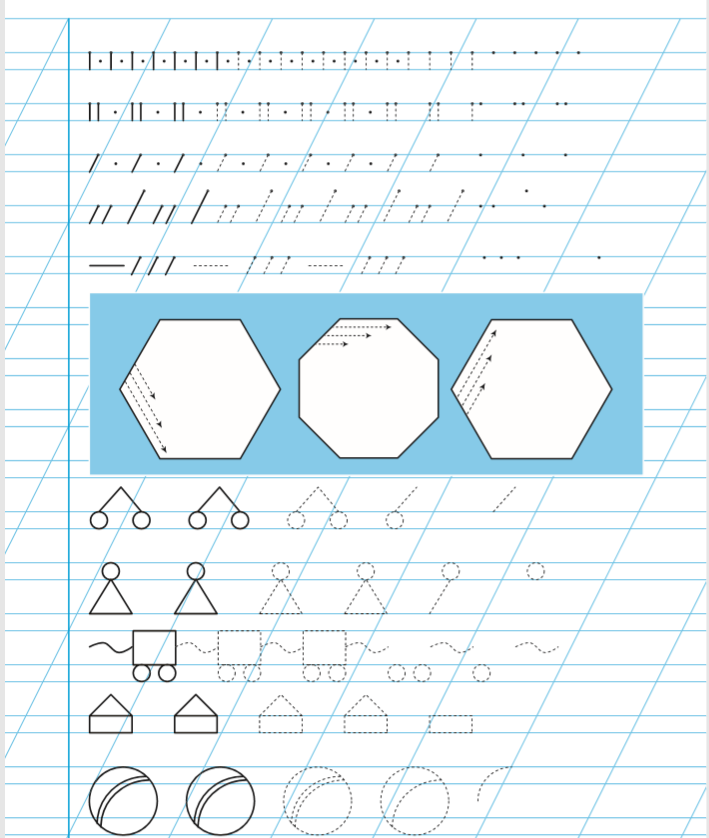 Задание 2. 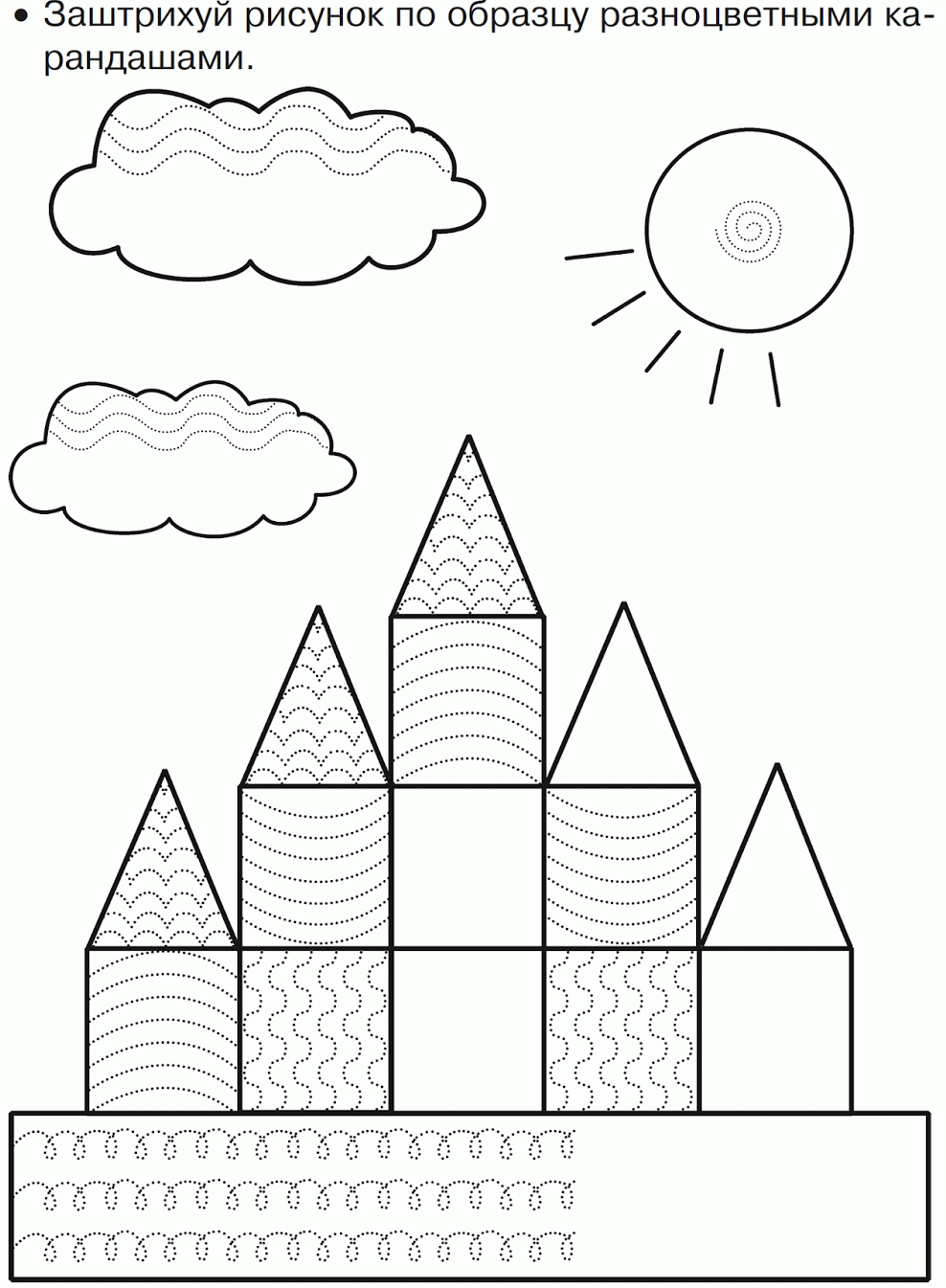 Задание 3. Напиши правильно буквы, буквосочетания, слова:Задание 4. Спиши текст каллиграфическим почерком.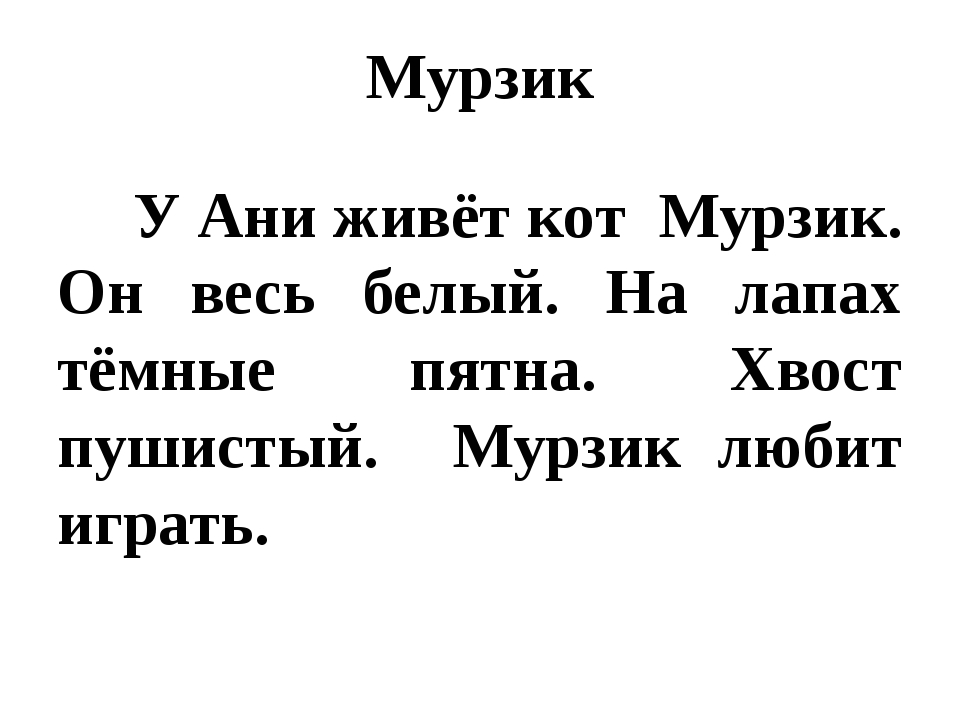 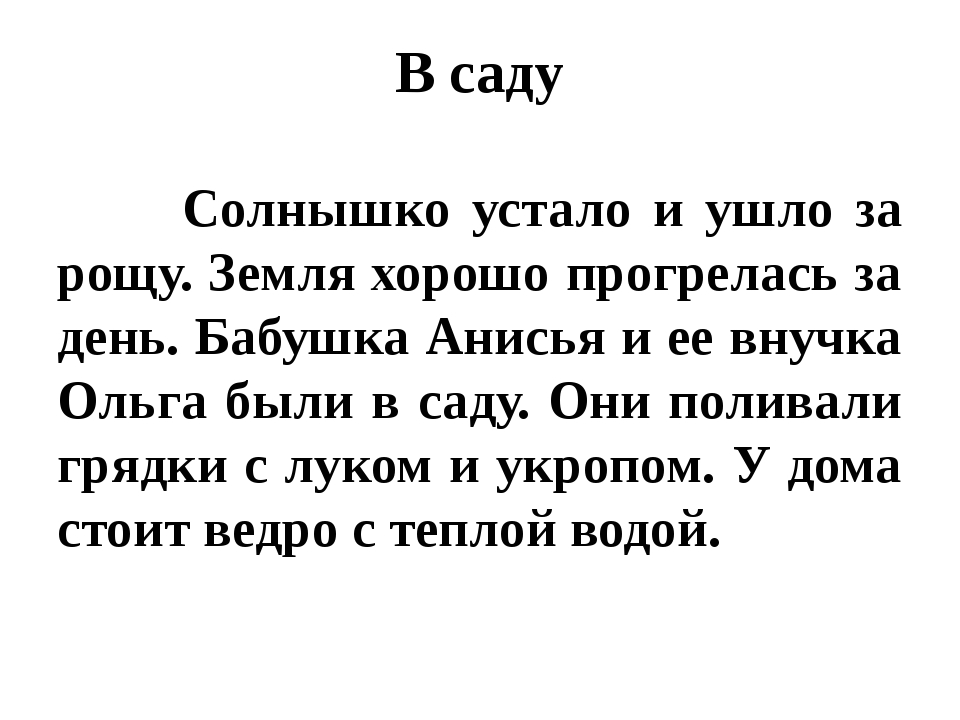 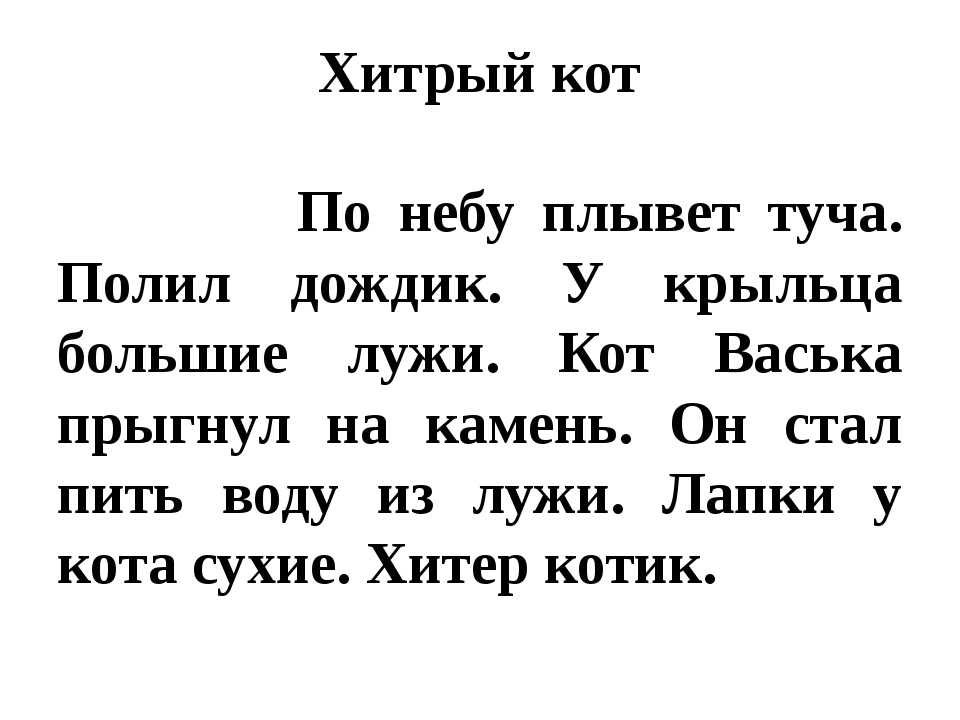 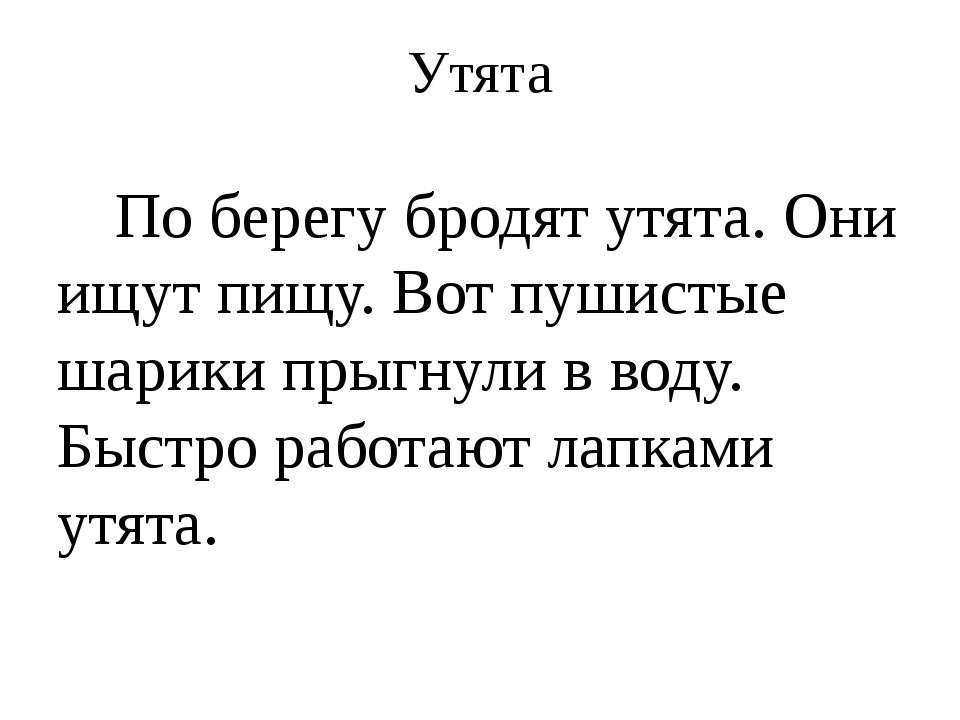 Примечание.В приложении представлены образцы контрольных заданий, которые могут комбинироваться, или могут быть изменены на аналогичные в зависимости от возраста и индивидуальных особенностей учащихся. Количество предлагаемых ребёнку  заданий может варьироваться в зависимости от возраста и индивидуальных особенностей, но не менее 2.Методика оценивания.Оценка «отлично» ставится, если ребёнок применяет на практике правила гигиены письма с незначительными неточностями, быстро исправляет их по замечанию педагога; допускает не более 2 ошибок или неточностей при выполнении 1 задания.Оценка «хорошо» ставится, еслиребёнок применяет на практике правила гигиены письма с незначительными неточностями, исправляет их с помощью педагога; допускает 3 - 4 ошибки или неточности при выполнении 1 задания.Оценка «старайся» ставится, еслиребёнок затрудняется применять на практике правила гигиены письма; допускает от 5 до 7 ошибок при выполнении 1 задания. Оценка «попробуй ещё раз» ставится, если ребёнок не применяет на практике правила гигиены письма; допускает более 7 ошибок при выполнении 1 задания.Методика отслеживания метадпредметных и личностных результатов учащихся(на основе авторской методики  Буйловой Л.Н., Клёновой Н.В.)Примечание. Данные, согласно методических рекомендаций, вносятся в диагностическую карту (см. ниже)Диагностическая картаОбщие показатели по группе за октябрь (май)Примечание. В таблицу вносятся данные на основании подсчётов по диагностической карте за январь, декабрь (отдельно), исходя из чего, делается вывод о качестве обучения.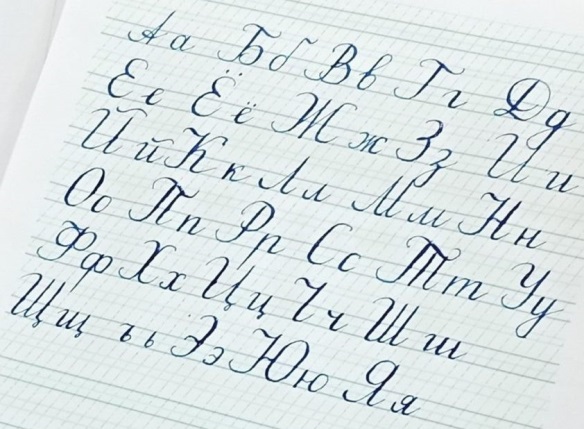 № п/пНазвание разделаКоличество часов часовВ том числеКоличество часов часовВ том числеКоличество часов часовВ том числеФормы аттестации/контроля№ п/пНазвание разделаВсегоТеорияПрактикаФормы аттестации/контроля1.Вводное занятие10,50,5Опрос2.Искусство каллиграфии. Диагностика сформированности письма.211Опрос, практическое задание3.Правила гигиены письма211Опрос4.Ориентирование на листе А4211Опрос5.Ориентирование в прописи, тетради211Опрос, практическое задание6.Обведение линий, штриховка, дорисовка716Практическое задание7.Раскрашивание615Практическое  задание8.Написание прямых линий на одинаковом расстоянии, с одинаковым наклоном615Практическое задание9.Написание линий с закруглением вверху, внизу615Практическое задание10.Написание линий с петлёй вверху, внизу60,55,5Практическое задание11.Написание овалов, полуовалов716Практическое задание12.Каллиграфическое письмо букв, буквосочетаний20119Практическое задание13.Каллиграфическое письмо слогов, слов, предложений20119Практическое задание14.Неразрывное письмо1019Практическое задание15.Списывание печатного текста1019Практическое задание16.Итоговое занятие. Диагностика овладения письмом.  Творческий	проект«Пишу красиво».Защита творческого проекта.110Беседа.Сравнение. РефлексияИтого1081593№ п/пГод обученияДата начала занятийДата окончания занятийКоличест-во учебных недельКоличест-во учебных днейКоличест-во учебных часовРежим занятийСроки проведения промежуточной итоговой аттестации1202316.01.202301.12.202336108108Пн.,Ср.Пт.С 13:00- 14:00Январь2023 входная диагностикаДекабрь 2023 – итоговая диагностика№ п/пТема занятияКол-во час.ДатаДата№ п/пТема занятияКол-во час.ПланФактВводное занятие. Урок-знакомство. Вводный инструктаж по ТБ.116.01Искусство каллиграфии. История каллиграфии.118.01Искусство каллиграфии. Диагностика сформированности письма120.01Правила гигиены письма. Посадка, положение тетради, освещение, владение инструментами. Игра «Ковбой»123.01Правила гигиены письма. Посадка, положение тетради, освещение, владение инструментами. Игра «Гонки»125.01Ориентирование на листе А4. Центр, верх, низ, углы, правая, левая граница листа. Игра «Инструкция»127.01Ориентирование на листе А4. Центр, верх, низ, углы, правая, левая граница листа. Игра «Фигура»130.01Ориентирование в прописи, тетради. Тетрадь в клеточку. Обложка, лист, страница, поля, клеточка, строка, междустрочное пространство, границы строки.101.02Ориентирование в прописи, тетради. Тетрадь в косую линию. 103.02Обведение линий, штриховка, дорисовка. Правила обведения. Способы штрихования. Выполнение практических заданий.106.02Обведение линий, штриховка, дорисовка. Выполнение практических заданий.108.02Обведение линий, штриховка, дорисовка. Выполнение практических заданий.110.02Обведение линий, штриховка, дорисовка. Выполнение практических заданий.113.02Обведение линий, штриховка, дорисовка. Выполнение практических заданий.115.02Обведение линий, штриховка, дорисовка. Выполнение практических заданий.117.02Обведение линий, штриховка, дорисовка. Правила обведения. Способы штрихования. Выполнение практических заданий.120.02Раскрашивание. Способы раскрашивания. Выполнение практических заданий.122.02Раскрашивание. Выполнение практических заданий.124.02Раскрашивание. Выполнение практических заданий.127.02Раскрашивание. Выполнение практических заданий.101.03Раскрашивание. Выполнение практических заданий.103.03Раскрашивание. Выполнение практических заданий.106.03Написание прямых линий на одинаковом расстоянии, с одинаковым наклоном. Правила написания. Выполнение практических заданий.109.03Написание прямых линий на одинаковом расстоянии, с одинаковым наклоном. Выполнение практических заданий.110.03Написание прямых линий на одинаковом расстоянии, с одинаковым наклоном. Выполнение практических заданий.113.03Написание прямых линий на одинаковом расстоянии, с одинаковым наклоном. Выполнение практических заданий.115.03Написание прямых линий на одинаковом расстоянии, с одинаковым наклоном. Выполнение практических заданий.117.03Написание прямых линий на одинаковом расстоянии, с одинаковым наклоном. Правила написания. Выполнение практических заданий.120.03Написание линий с закруглением вверху, внизу. Правила написания.Выполнение практических заданий.122.03Написание линий с закруглением вверху, внизу. Выполнение практических заданий.124.03Написание линий с закруглением вверху, внизу. Выполнение практических заданий.127.03Написание линий с закруглением вверху, внизу. Выполнение практических заданий.129.03Написание линий с закруглением вверху, внизу. Выполнение практических заданий.131.03Написание линий с закруглением вверху, внизу. Правила написания.Выполнение практических заданий.103.04Теория и практика. Написание линий с петлёй вверху, внизу. Правила написания. Выполнение практических заданий.105.04Написание линий с петлёй вверху, внизу. Выполнение практических заданий.107.04Написание линий с петлёй вверху, внизу. Выполнение практических заданий.110.04Написание линий с петлёй вверху, внизу. Выполнение практических заданий.112.04Написание линий с петлёй вверху, внизу. Выполнение практических заданий.114.04Написание линий с петлёй вверху, внизу. Выполнение практических заданий.117.04Написание овалов, полуовалов. Правила написания. Выполнение практических заданий.119.04Написание овалов, полуовалов. Выполнение практических заданий.121.04Написание овалов, полуовалов. Выполнение практических заданий.124.04Написание овалов, полуовалов. Выполнение практических заданий.126.04Написание овалов, полуовалов. Выполнение практических заданий.128.04Написание овалов, полуовалов. Правила написания. Выполнение практических заданий.103.05Написание овалов, полуовалов. Выполнение практических заданий.104.05Каллиграфическое письмо букв, буквосочетаний. Правила написания. Выполнение практических заданий.105.05Каллиграфическое письмо букв, буквосочетаний. Выполнение практических заданий.108.05Каллиграфическое письмо букв, буквосочетаний. Выполнение практических заданий.110.05Каллиграфическое письмо букв, буквосочетаний. Выполнение практических заданий.112.05Каллиграфическое письмо букв, буквосочетаний. Выполнение практических заданий.115.05Каллиграфическое письмо букв, буквосочетаний. Выполнение практических заданий.117.05Каллиграфическое письмо букв, буквосочетаний. Выполнение практических заданий.119.05Каллиграфическое письмо букв, буквосочетаний. Выполнение практических заданий.122.05Каллиграфическое письмо букв, буквосочетаний. Выполнение практических заданий.124.05Каллиграфическое письмо букв, буквосочетаний. Выполнение практических заданий.126.05Каллиграфическое письмо букв, буквосочетаний. Правила написания. Выполнение практических заданий.129.05Каллиграфическое письмо букв, буквосочетаний. Выполнение практических заданий.131.05Каллиграфическое письмо букв, буквосочетаний. Выполнение практических заданий.102.06Каллиграфическое письмо букв, буквосочетаний. Выполнение практических заданий.105.06Каллиграфическое письмо букв, буквосочетаний. Выполнение практических заданий.107.05Каллиграфическое письмо букв, буквосочетаний. Выполнение практических заданий.109.05Каллиграфическое письмо букв, буквосочетаний. Выполнение практических заданий.112.05Каллиграфическое письмо букв, буквосочетаний. Выполнение практических заданий.114.05Каллиграфическое письмо букв, буквосочетаний. Выполнение практических заданий.116.05Каллиграфическое письмо букв, буквосочетаний. Выполнение практических заданий.119.05Каллиграфическое письмо слогов, слов, предложений.Правила написания. Выполнение практических заданий.122.05Каллиграфическое письмо слогов, слов, предложений.Выполнение практических заданий.124.05Каллиграфическое письмо слогов, слов, предложений.Выполнение практических заданий.126.05Каллиграфическое письмо слогов, слов, предложений. Выполнение практических заданий.129.05Каллиграфическое письмо слогов, слов, предложений. Выполнение практических заданий.131.05Каллиграфическое письмо слогов, слов, предложений. Выполнение практических заданий.104.09Каллиграфическое письмо слогов, слов, предложений. Выполнение практических заданий.106.09Каллиграфическое письмо слогов, слов, предложений. Выполнение практических заданий.108.09Каллиграфическое письмо слогов, слов, предложений. Выполнение практических заданий.111.09Каллиграфическое письмо слогов, слов, предложений. Выполнение практических заданий.113.09Каллиграфическое письмо слогов, слов, предложений.Правила написания. Выполнение практических заданий.115.09Каллиграфическое письмо слогов, слов, предложений.Выполнение практических заданий.118.09Каллиграфическое письмо слогов, слов, предложений.Выполнение практических заданий.120.09Каллиграфическое письмо слогов, слов, предложений. Выполнение практических заданий.122.09Каллиграфическое письмо слогов, слов, предложений. Выполнение практических заданий.125.09Каллиграфическое письмо слогов, слов, предложений. Выполнение практических заданий.127.09Каллиграфическое письмо слогов, слов, предложений. Выполнение практических заданий.129.09Каллиграфическое письмо слогов, слов, предложений. Выполнение практических заданий.102.10Каллиграфическое письмо слогов, слов, предложений. Выполнение практических заданий.104.10Каллиграфическое письмо слогов, слов, предложений. Выполнение практических заданий.106.10Неразрывное письмо. Приёмы и способы.Выполнение практических заданий.109.10Неразрывное письмо. Выполнение практических заданий.111.10Неразрывное письмо. Выполнение практических заданий.113.10Неразрывное письмо. Выполнение практических заданий.116.10Неразрывное письмо. Выполнение практических заданий.118.10Неразрывное письмо. Выполнение практических заданий.120.10Неразрывное письмо. Выполнение практических заданий.123.10Неразрывное письмо. Выполнение практических заданий.125.10Неразрывное письмо. Приёмы и способы.Выполнение практических заданий.127.10Неразрывное письмо. Выполнение практических заданий.130.10Списывание печатного текста. Правила списывания. Выполнение практических заданий.101.11Списывание печатного текста. Выполнение практических заданий.103.11Списывание печатного текста. Выполнение практических заданий.106.11Списывание печатного текста. Выполнение практических заданий.108.11Списывание печатного текста. Выполнение практических заданий.110.11Списывание печатного текста. Выполнение практических заданий. Подготовка к проекту «Пишу красиво»113.11Списывание печатного текста. Правила списывания. Выполнение практических заданий. Подготовка к проекту «Пишу красиво».115.11Списывание печатного текста. Выполнение практических заданий. Подготовка к проекту «Пишу красиво»117.11Списывание печатного текста. Выполнение практических заданий. Подготовка к проекту «Пишу красиво»120.11Списывание печатного текста. Выполнение практических заданий. Защита проекта «Пишу красиво»122.11Итоговое занятие. Итоговая диагностика. Анализ работы за год. Рекомендации по совершенствованию полученных навыков101.12№ п/пФИО уч-сяРезультатыОцениваемые параметрыКритерии оценкиСтепень выраженности оцениваемого критерияОценкаМетоды диагностики1МетапредметныеМелкая моторика рукСпособность штриховать, раскрашивать, обводить, не выходя за границы. Самостоятельно штрихует, раскрашивает, обводит, не выходя за границы, без затрудненийотличнонаблюдение1МетапредметныеМелкая моторика рукСпособность штриховать, раскрашивать, обводить, не выходя за границы. Самостоятельно штрихует, раскрашивает, обводит, немного выходя за границыхорошонаблюдение1МетапредметныеМелкая моторика рукСпособность штриховать, раскрашивать, обводить, не выходя за границы. Испытывает затруднения при выполнении заданий на штриховку, раскрашивание, обведение, нуждается в помощи педагогаудовлетворительнонаблюдение1МетапредметныеРечьЧёткое произношение звуков, способность точно выражать свои мысли, задавать вопросы Чётко произносит все звуки, способен точно выражать свои мысли, формулировать вопросыотличнонаблюдение1МетапредметныеРечьЧёткое произношение звуков, способность точно выражать свои мысли, задавать вопросы Затрудняется в произношении 1 звука, способен точно выражать свои мысли, формулировать вопросыхорошонаблюдение1МетапредметныеРечьЧёткое произношение звуков, способность точно выражать свои мысли, задавать вопросы Затрудняется в произношении 2 и более звуков, не всегда точно выражает свои мысли, формулирует вопросыудовлетворительнонаблюдение1МетапредметныеПамятьСпособность запоминать правила написания букв и буквосочетанийСпособен запомнить 80-100 % материала на занятииотличнонаблюдение1МетапредметныеПамятьСпособность запоминать правила написания букв и буквосочетанийСпособен запомнить 70-80 % материала на занятиихорошонаблюдение1МетапредметныеПамятьСпособность запоминать правила написания букв и буквосочетанийСпособен запомнить менее 70% материала на занятииудовлетворительнонаблюдение1ЛичностныеДисциплинаСпособность контролировать поведение на занятииНе нарушает правила поведения на занятии, служит примером для других уч-сяотличнонаблюдение1ЛичностныеДисциплинаСпособность контролировать поведение на занятииМожет нарушить правила поведения на занятии, но незамедлительно реагирует на замечание педагогахорошонаблюдение1ЛичностныеДисциплинаСпособность контролировать поведение на занятииТребуется постоянный контроль со стороны педагогаудовлетворительнонаблюдение1ЛичностныеСамоконтрольУмение самостоятельно контролировать выполнение заданийСамостоятельно контролирует процесс выполнения заданий без помощи педагогаотличнонаблюдение1ЛичностныеСамоконтрольУмение самостоятельно контролировать выполнение заданийСамостоятельно контролирует процесс выполнения заданий, изредка прибегая к помощи педагогахорошонаблюдение1ЛичностныеСамоконтрольУмение самостоятельно контролировать выполнение заданийВыполняет задания только при помощи педагога удовлетворительнонаблюдение1ЛичностныеТерпениеСпособность выдерживать нагрузку в течение определённого времениТерпения хватает на всё занятиеотличнонаблюдение1ЛичностныеТерпениеСпособность выдерживать нагрузку в течение определённого времениТерпения хватает более, чем на половину занятияхорошонаблюдение1ЛичностныеТерпениеСпособность выдерживать нагрузку в течение определённого времениТерпения хватает менее, чем на половину занятияудовлетворительнонаблюдение№ п/пФИО уч-сяОцениваемые параметрыОцениваемые параметрыОцениваемые параметрыОцениваемые параметрыОцениваемые параметрыОцениваемые параметрыОцениваемые параметрыОцениваемые параметрыОцениваемые параметрыОцениваемые параметрыОцениваемые параметрыОцениваемые параметры№ п/пФИО уч-сяМетапредметныеМетапредметныеМетапредметныеМетапредметныеМетапредметныеМетапредметныеЛичностныеЛичностныеЛичностныеЛичностныеЛичностныеЛичностные№ п/пФИО уч-сяМелкая моторика рукМелкая моторика рукРечьРечьПамятьПамятьДисциплинаДисциплинаСамоконтрольСамоконтрольТерпениеТерпение№ п/пФИО уч-ся123456789101112131415Оцениваемые параметрыОцениваемые параметрыОцениваемые параметрыОцениваемые параметрыОцениваемые параметрыОцениваемые параметрыОцениваемые параметрыОцениваемые параметрыОцениваемые параметрыОцениваемые параметрыОцениваемые параметрыОцениваемые параметрыОцениваемые параметрыОцениваемые параметрыОцениваемые параметрыОцениваемые параметрыОцениваемые параметрыОцениваемые параметрыМетапредметныеМетапредметныеМетапредметныеМетапредметныеМетапредметныеМетапредметныеМетапредметныеМетапредметныеМетапредметныеЛичностныеЛичностныеЛичностныеЛичностныеЛичностныеЛичностныеЛичностныеЛичностныеЛичностныеМелкая моторика рукМелкая моторика рукМелкая моторика рукРечьРечьРечьПамятьПамятьПамятьДисциплинаДисциплинаДисциплинаСамоконтрольСамоконтрольСамоконтрольТерпениеТерпениеТерпениеОтл.Хор.Удовл.Отл.Хор.Удовл.Отл.Хор.Удовл.Отл.Хор.Удовл.Отл.Хор.Удовл.Отл.Хор.Удовл.